Государственное автономное профессиональное образовательное учреждение Саратовской области«БАЛАШОВСКИЙ ТЕХНИКУМ МЕХАНИЗАЦИИ СЕЛЬСКОГО ХОЗЯЙСТВА»МЕТОДИЧЕСКИЕ РЕКОМЕНДАЦИИ По выполнению контрольных работ по МДК 02.02. «Контроль соответствия качества монтажа систем газораспределения и газопотребления требованиям нормативной и технической документации».Для студентов III курса заочной формы обучения Специальности 08.02.08 «Монтаж и эксплуатация оборудования и систем газоснабжения»   Разработал:    преподаватель Соколов Е. С.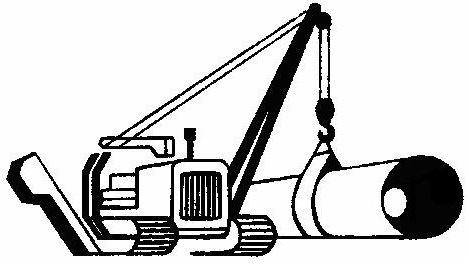 Балашов 2018Контрольная работа № 3Контрольная работа состоит из четырех теоретических вопросов и практического задания.Отвечая на теоретические вопросы студенту необходимо максимально полно раскрыть суть вопроса и дать необходимые пояснения к нему. При ответе на теоретические вопросы студент может пользоваться учебной литературой, нормативно техническими и справочными источниками, а также ресурсами сети интернет.Теоретические вопросы сгруппированы по разделам. Номер вопроса в каждом разделе студент определяет в соответствии со своим учебным шифром. Номер вопроса предлагаемого к рассмотрению соответствует последней цифре учебного шифра.Раздел 1. Трубы и соединительные материалыРаздел 2. Монтаж надземных и подземных газопроводовРаздел 3. Монтаж газопроводов из полиэтиленовых трубРаздел 4. Укладка и балластировка газопроводовПрактическое задание.Определить объем земляных работ при разработке траншеи под газопровод.Исходные данные представлены в таблице 1. и определяются по последней цифре учебного шифра:Варианты заданияТаблица 1Порядок выполнения расчетов:Для определения объема земляных работ необходимо знать ширину траншеи по дну и по верху, глубину траншеи и длину трассы. Ширина траншеи по дну для газопроводов определяется по формуле						(1.1)где	Е – ширина траншеи по дну, м, но не менее 0,7 м;Д – диаметр трубопровода, м.Глубину прокладки газопровода h следует принимать не менее 0,8 м от верха газопровода, а в полевых условиях, где нет движения транспорта – 0,6 м.Глубина траншеи, м (рис. 1.1):					(1.2)где	h – глубина прокладки газопровода от его верха до поверхности земли или покрытия, м;Д – диаметр газопровода, м;0,1 – песчаная подушка.Следует отметить, что ширина траншеи по верху будет равна ширине траншеи по низу, т.е. принимается траншея с вертикальными стенами , если глубина траншеи не превышает:1 м – в песчаных грунтах;1,25 м-в супесях;1,5 м – в суглинках и глинах.В остальных случаях следует разрабатывать траншею с откосами. Тогда ширина траншеи по верху:					(1.3)где	 - ширина траншеи по низу, ; - коэффициент откоса (таблица 1); - глубина траншеи, .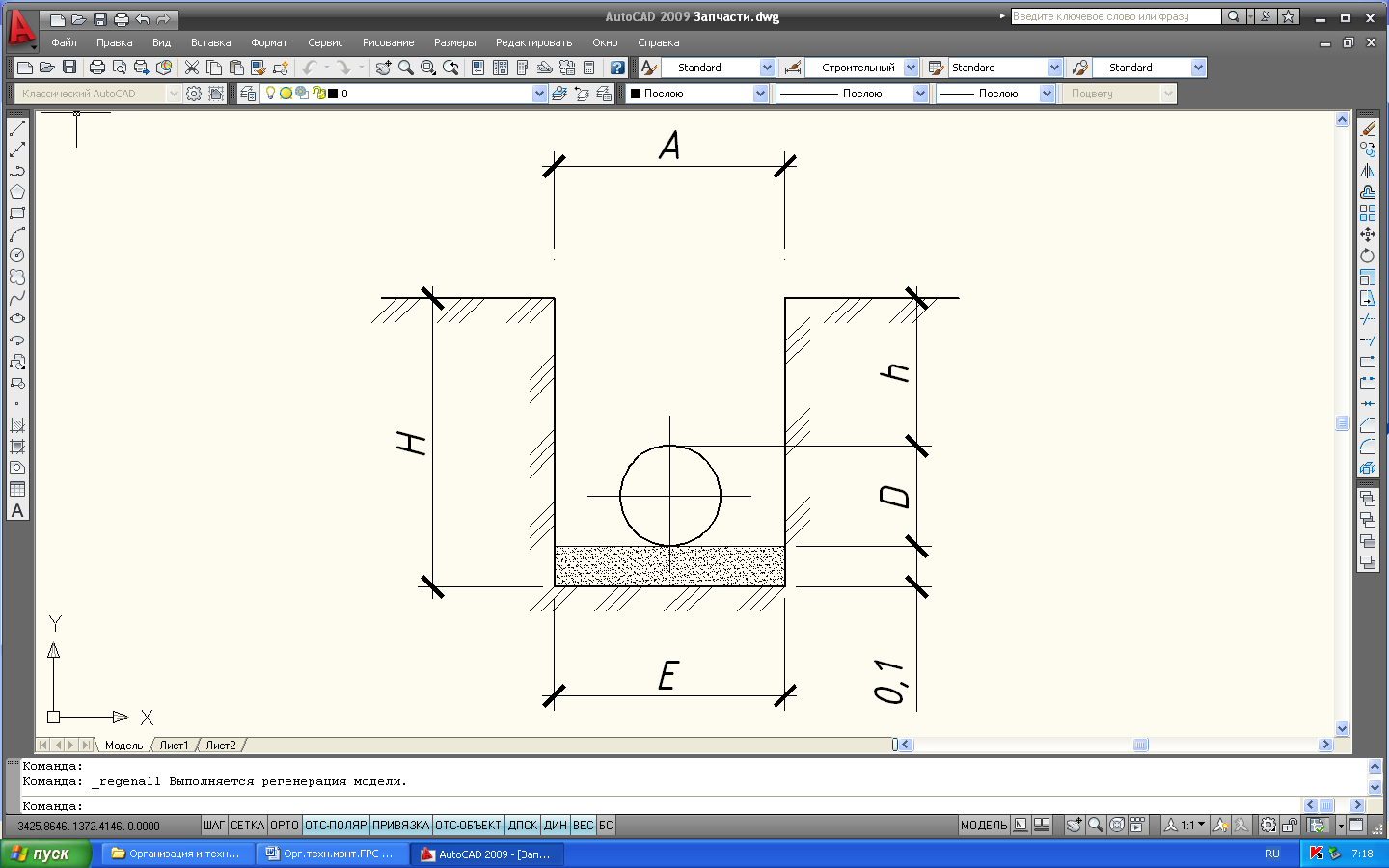 Рис. 1.1. Схема укладки газопроводаТаблица1Зависимость коэффициента откоса от грунта и глубины заложения траншеиТаким образом, объем земляных работ при разработке траншеи определяется по формуле:,					(1.4)где 	 - объём земляных работ, м3; - ширина траншеи по верху, м; - ширина траншеи по низу, м; - глубина траншеи, м; - длина трассы (траншеи), м.Контрольная работа № 4Контрольная работа состоит из трех теоретических вопросов и практического задания.Отвечая на теоретические вопросы студенту необходимо максимально полно раскрыть суть вопроса и дать необходимые пояснения к нему. При ответе на теоретические вопросы студент может пользоваться учебной литературой, нормативно техническими и справочными источниками, а также ресурсами сети интернет.Теоретические вопросы сгруппированы по разделам. Номер вопроса в каждом разделе студент определяет в соответствии со своим учебным шифром. Номер вопроса предлагаемого к рассмотрению соответствует последней цифре учебного шифра.Раздел 1. Монтаж газопроводов в особых природных условияхРаздел 2. Безтраншейные технологии прокладки подземных газопроводовРаздел 3.  Монтаж внутридомового газового оборудования (ВДГО)Практическое задание:Определить рабочие параметры землеройно-транспортных машин для монтажа подземного газопровода.Исходные данные берутся из практического задания выполненного в контрольной работе № 3Порядок выполнения расчетов:Для разработки траншей под газопровод применяются обычно в городских условиях одноковшовые экскаваторы на пневмоходу, оборудованные обратной лопатой, а для полевых условий - многоковшовые роторные или цепные экскаваторы. Последние могут разрабатывать траншеи, как с вертикальными стенками, так и с откосами. Для выбора экскаватора необходимо знать объем работ, ширину траншеи по дну, верху, глубину траншеи, радиус выгрузки грунта в отвал или на самосвал и высоту выгрузки. Одноковшовые экскаваторы выбираются с емкостью ковша 0,25-0,5 м3. Многоковшовые экскаваторы выбираются в зависимости от поперечного профиля траншеи.Радиус выгрузки грунта в отвал (рис. 1.), м:,				(1.1)	где 	А – ширина траншеи по верху, м;		В – ширина отвала по низу, м.,				(1.2)	где	Р – показатель первоначального разрыхления грунта, % (таблица 1);V – объем грунта, м3 на 1 м траншеи;Таблица 1Показатели разрыхления грунтовh – высота отвала, 1,5-2,0 м.При погрузке грунта в автосамосвал угол поворота стрелы не более 80 тогда:,					(1.3)	где	Ба - база автосамосвала, м (принимаем 0,5);sin80° - 0,98.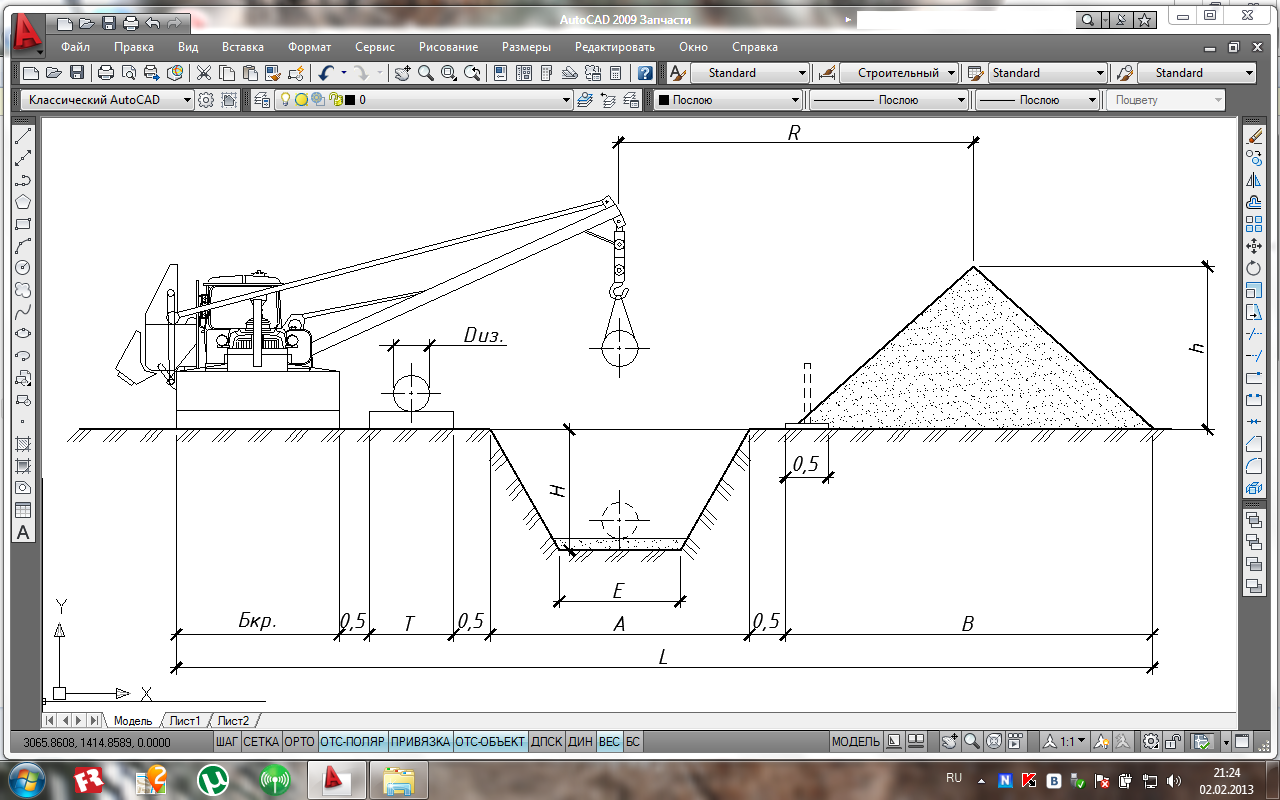 Рис. 1. Схема расчета ширины рабочей зоны и укладки одиночного трубопроводаМонтажные стреловые краны на автомобильном, пневмоколесном или гусеничном ходу выбираются исходя из схемы ширины рабочей зоны (рис. 1) и способа строповки элементов. На основании вышеизложенного выбираются:необходимый вылет стрелы – lc;высота подъема крюка – Нкр, м;грузоподъемность крана при вылете стрелы – lo, т.Вылет стрелы при укладке одиночной трубы газопровода:,				(1.4)где	Дн – наружный диаметр газопровода, м.При укладке строительных конструкции колец газовых колодцев:,				(1.5)Предварительно кран подбирается по грузоподъемности и определяется его база.Краны подбираются для монтажа строительных конструкций и укладки трубопроводов. При укладке трубопроводов определяется масса звеньев труб (таблица 2).,					(1.6)	где	М – масса 1 п.м. неизолированных труб, кг;		Lпл. – длинна плети, 30 м;Масса основных железобетонных элементов применяемых при строительстве газовых колодцев приведены в приложении 2.Таблица 2Масса 1 п.м неизолированных труб (ГОСТ 10704-91)В городских условиях длина звена принимается равной 30 м и укладывают его двумя автокранами. В полевых условиях длина звена - 140-143 м, укладывается тремя кранами, на каждый кран приходится одна треть массы звена.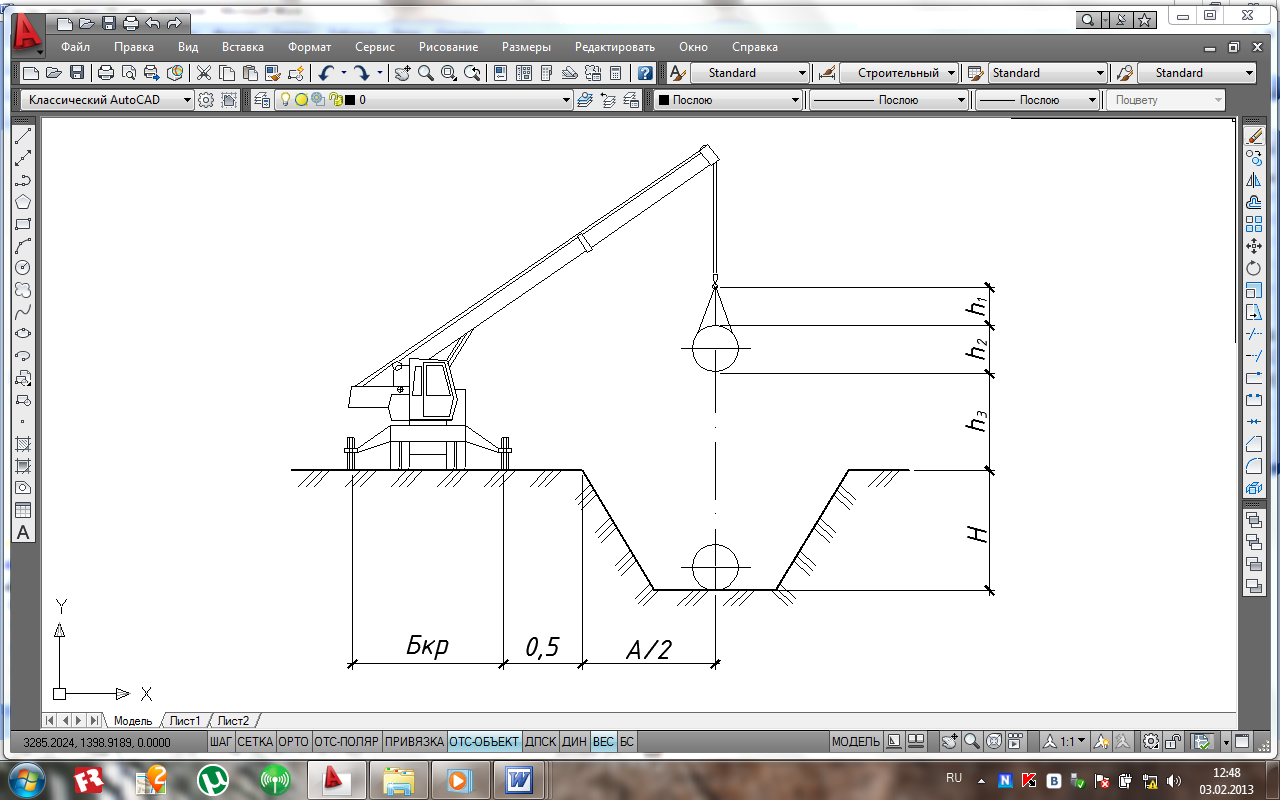 Рис. 2. Схема укладки газопроводаВысота подъема крюка подсчитывается по формуле:,				(1.7)где	h1 – высота строповки в рабочем положении, принимается для трубопроводов 1,0 м;h2 – высота элемента в монтажном положении, для труб диаметр трубы с изоляцией, м (рис. 1.6);h3 – расстояние от низа монтируемого элемента до земли, 0,5 м.Зная вылет стрелы, подбирают кран, который обеспечил бы подъем элемента конструкции или звена трубы необходимой массы при данном вылете стрелы. Высота подъема крюка должна быть не менее определенной по формуле (1.7).Для определения возможностей и условий работы на городских проездах или установления полосы потравы существенное значение имеет расчет ширины рабочей зоны L (рис. 1).При разработке траншей с отвалом:			(1.8)При разработке грунта с погрузкой на самосвал:			(1.9)В этом разделе рассмотрены сложные случаи монтажа сетей, когда разрабатываются траншеи с откосом. Если траншеи с вертикальными стенками, то вместо величины А в формулы вставляется ширина траншеи по низу Е = А.№ вопр.Теоретическое заданиеПоследняя цифра учебного шифра1Стальные трубы1; 62Трубы из полиэтилена2; 73Фасонные соединительные детали3; 84Трубопроводная арматура4; 95Компенсаторы и конденсатосборники5; 0№ вопр.Теоретическое заданиеПоследняя цифра учебного шифра1Условия прокладки надземных газопроводов1; 62Опоры и крепежные детали2; 73Компенсация температурных деформаций3; 84Условия прокладки труб в грунте4; 95Подготовка траншей под газопровод5; 0№ вопр.Теоретическое заданиеПоследняя цифра учебного шифра1Сварка полиэтиленовых труб1; 62Контроль качества сварных соединений полиэтиленовых труб2; 73Присоединение полиэтиленовых газопроводов к оборудованию и запорной арматуре3; 84Монтажные работы на полиэтиленовых газопроводах4; 95Устройство полиэтиленовых вводов5; 0№ вопр.Теоретическое заданиеПоследняя цифра учебного шифра1Способы и правила укладки газопроводов1; 62Укладка с бермы траншеи2; 73Особенности укладочных работ на заболоченной местности3; 84Укладка методом подкопа4; 95Баластировка газопроводов5; 0ВариантзаданияГрунтыГрунтыГрунтыУсловия строительстваУсловия строительстваДлина сети газоснабжения, км, при диаметре, ммДлина сети газоснабжения, км, при диаметре, ммДлина сети газоснабжения, км, при диаметре, ммДлина сети газоснабжения, км, при диаметре, ммДлина сети газоснабжения, км, при диаметре, ммДлина сети газоснабжения, км, при диаметре, ммДлина сети газоснабжения, км, при диаметре, ммДлина сети газоснабжения, км, при диаметре, ммВариантзаданияпесоксупесьглинасуглинокпроч.Условия строительстваУсловия строительства159 х 5219 х 5273 х 6377x7426x7480x7530x7630x7Вариантзаданияпесоксупесьглинасуглинокпроч.городскиеполевые159 х 5219 х 5273 х 6377x7426x7480x7530x7630x71++62++4,83++84++5,65++7,26++57++6,48++5,29++710++6,8№ п.пВид грунтовКоэффициент откоса т, при глубине не более, мКоэффициент откоса т, при глубине не более, м№ п.пВид грунтов1,53,01песок0,51,02супесь0,250,673суглинок0,00,54глина0,00,25№ вопр.Теоретическое заданиеПоследняя цифра учебного шифра1Прокладка газопроводов в вечномерзлых грунтах1; 62Прокладка газопроводов на подрабатываемых территориях2; 73Прокладка газопроводов в сейсмичных районах3; 84Прокладка газопроводов в районах пучинистыми и просадочными грунтами4; 95Прокладка газопроводов на заболоченных участках5; 0№ вопр.Теоретическое заданиеПоследняя цифра учебного шифра1Прокладывание1; 62Продавливание2; 73Горизонтальное бурение3; 84Щитовая проходка (микротонелирование)4; 95Наклонно-направленное бурение5; 0№ вопр.Теоретическое заданиеПоследняя цифра учебного шифра1Монтаж внутридомовых газопроводов1; 62Установка газовых плит2; 73Установка проточных водонагревателей3; 84Установка отопительных водонагревателей4; 95Отвод продуктов сгорания от бытовых газовых приборов5; 0№п.пНаименование грунтаПоказатель разрыхления Р, %Показатель разрыхления Р, %№п.пНаименование грунтапервоначальное после разработкиостаточное, пролежащего в отвале12341.Песок10-152-52.Супесь12-173-53.Суглинок18-243-64.Глина прочная28-326-9Дн,мм133х4,5159х5219х5273x7325x7377x7426x7480x7530x7630x7Масса,кг14,218,926,445,954,981,772,381,790,3107,5